Aetna Fitness Benefit Program Award If you have any questions about these programs, please call the Member Services number on the back of your ID card. FITNESS BENEFIT Qualified Health Clubs A qualified health club is one that offers a variety of cardiovascular and strength-training exercise equipment.  These include traditional health clubs, YMCAs, and JCCs. The Fitness Program Award does not apply to martial arts centers; gymnastics facilities; country clubs; tennis, aerobic, or pool-only facilities; social clubs; and sports teams or leagues.  It also does not apply to aerobic/fitness activity fees (including those paid for personal training, lessons, coaching, exercise equipment, or clothing) paid to a non-qualified health club. WHAT DO I NEED TO DO? You can simply complete the enclosed Fitness Program Award claim form and send it to the Aetna address at the top of the form, along with: ●	For Fitness Program Award reimbursement:A copy of your health club agreement or contract that includes the name and address of the health club and the membership or completed log including class dates (see attached). A minimum of 12 visits per month must be completed and/or walk 10K steps a day (or a combination there of). Member is limited to $240.00 reimbursement per year ($20 per month). Dependents must be over age 18 to be eligible. Note: Each 10K step day = one gym visit. Example: Submit 6 days of 10K steps and 6 days of Gym visits in a month would qualify as 1 monthly allowance. ATTESTATION BOX MUST BE CHECKED FOR STEP CREDIT.Photocopies of dated, paid receipts, or your bank or credit card statements, or paycheck stub if your club fees are automatically deducted from those accounts.  Receipts or statements should include the name of the family member enrolled in the club and the individual charges for health club membership or class fees. Take a screen shot of your steps on your step tracking device i.e... phone, pedometer, smart watch.Failure to complete form in full may cause delay in payment. Employee Instructions: Complete Parts 1 and 2 in full.Attach receipts for all expenses incurred for program reimbursement.You must meet the requirements described on the previous page.Part 1 Part 2 Employee Certification I certify that these expenses were incurred by myself or an eligible dependent.  These classes were attended for the full term of the class offered and attendance can be verified by the provider listed above.        By checking this box, I attest to having logged a minimum of 10K steps.  Employee’s Signature       	 Date    Fitness Reimbursement LogMember name  ___________________________________________  Aetna ID #   _____________________________***please write “10K STEPS” for each day below completed***Instructor/fitness center representative must acknowledge each workout with a date and signature.  Credit will only be issued for workouts completed during supervised hours. 	Fitness center 	Fitness center Date 	representative signature Workout time 	Date 	representative signature Workout time 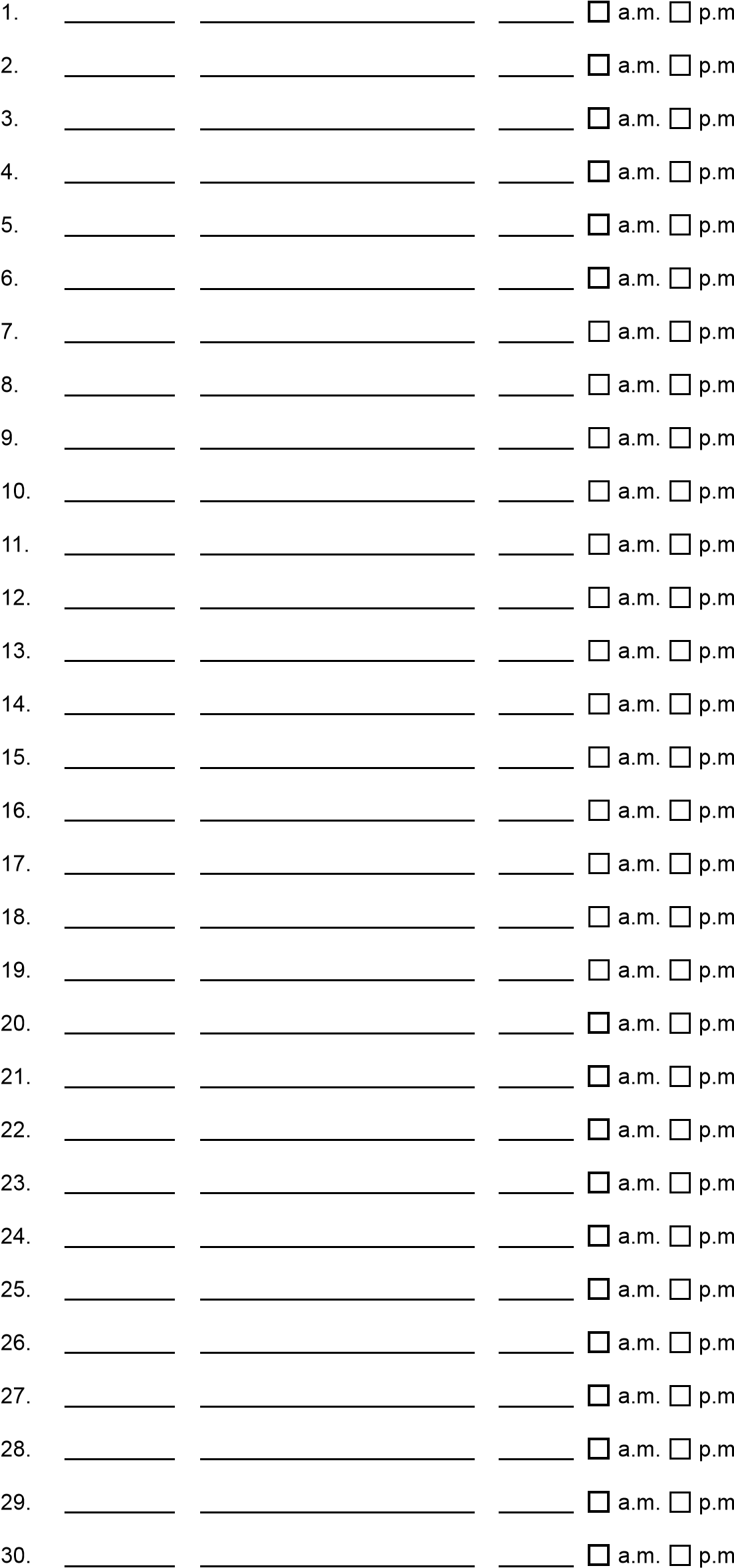 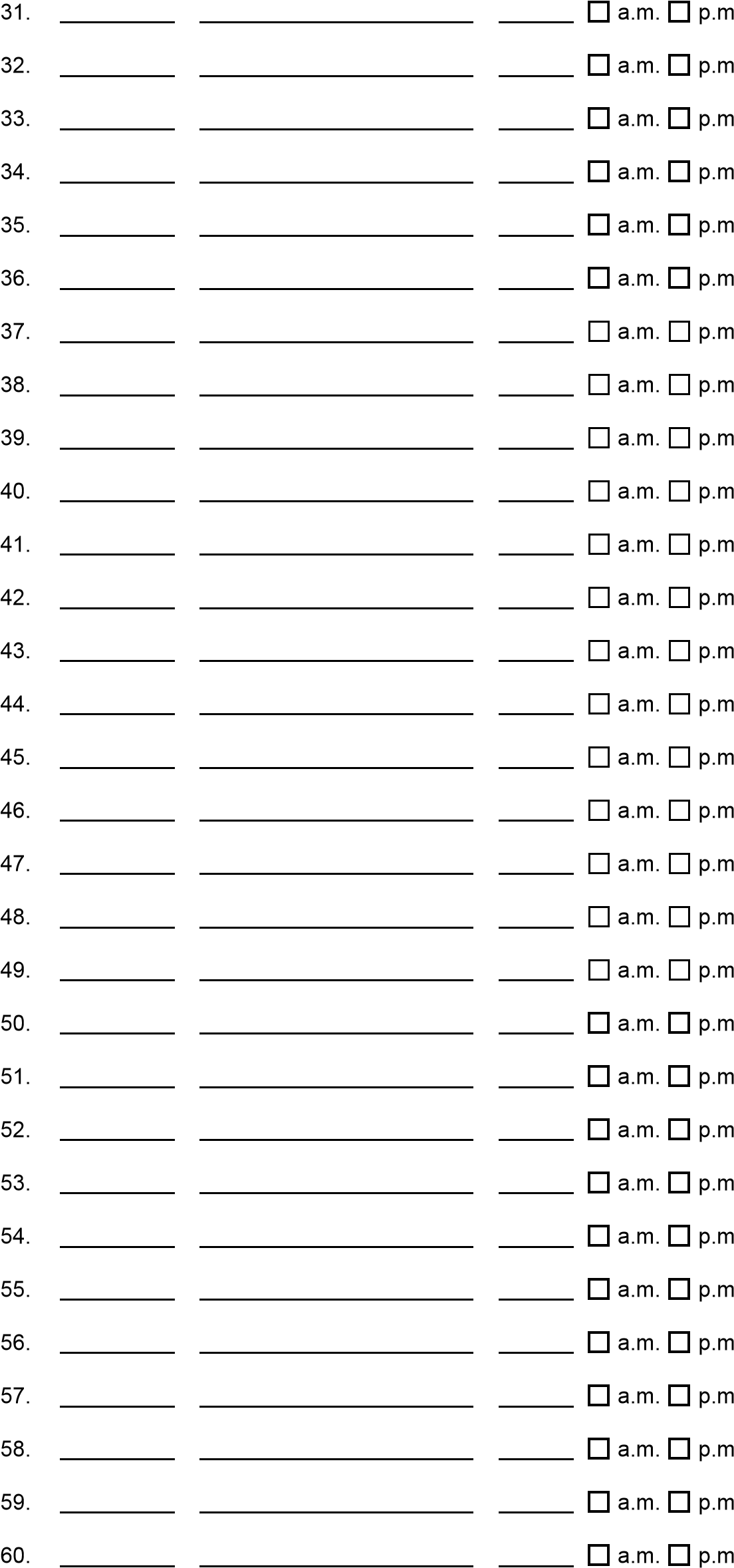 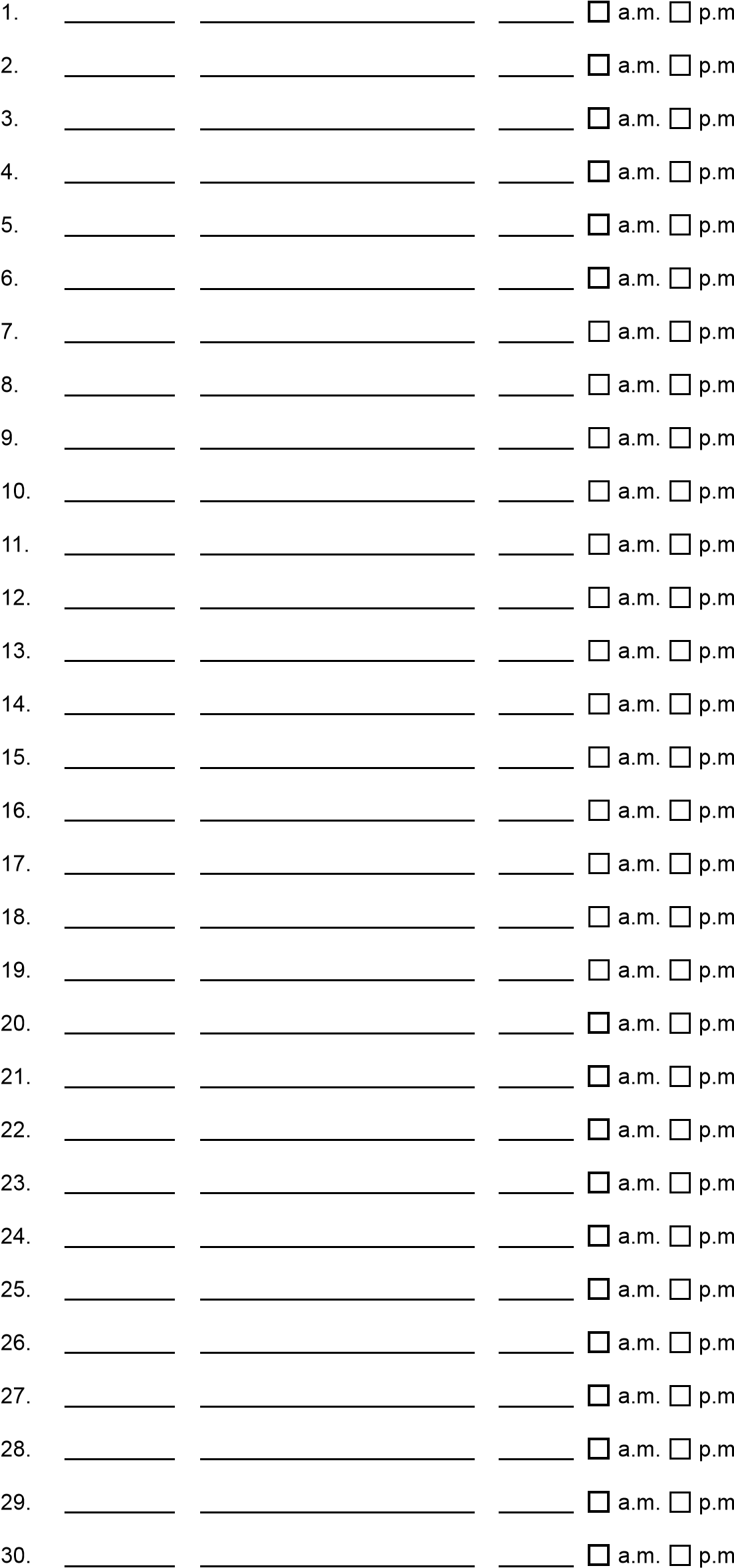 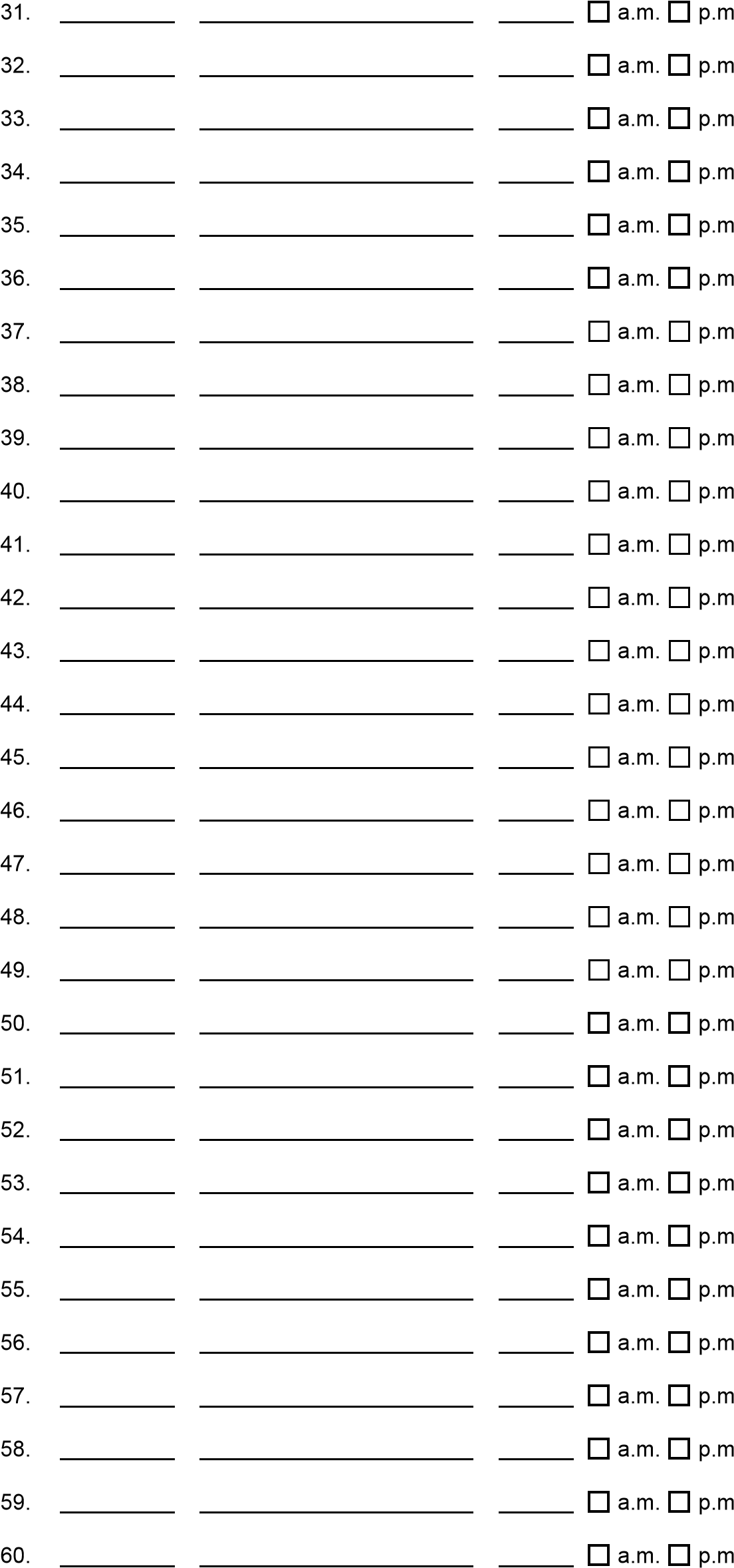 Aetna may verify your workouts with your fitness center.  Only one session per day and seven sessions per week with a minimum of eight hours between logged workouts will be credited.  Fitness Reimbursement LogMember name   	  Aetna ID #   _____________________Instructor/fitness center representative must acknowledge each workout with a date and signature.  Credit will only be issued for workouts completed during supervised hours. 	Fitness center 	Fitness center Date 	representative signature Workout time 	Date 	representative signature Workout time 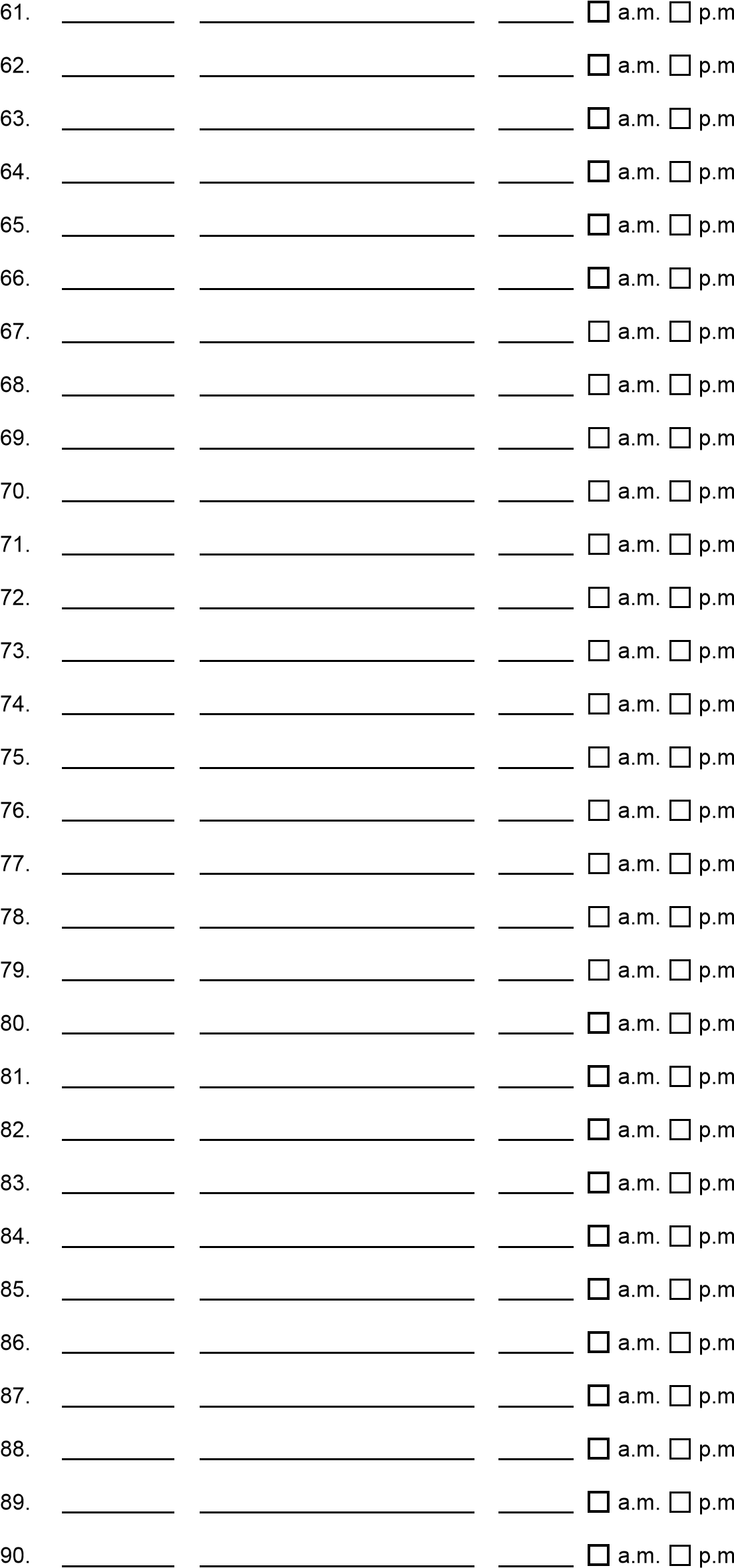 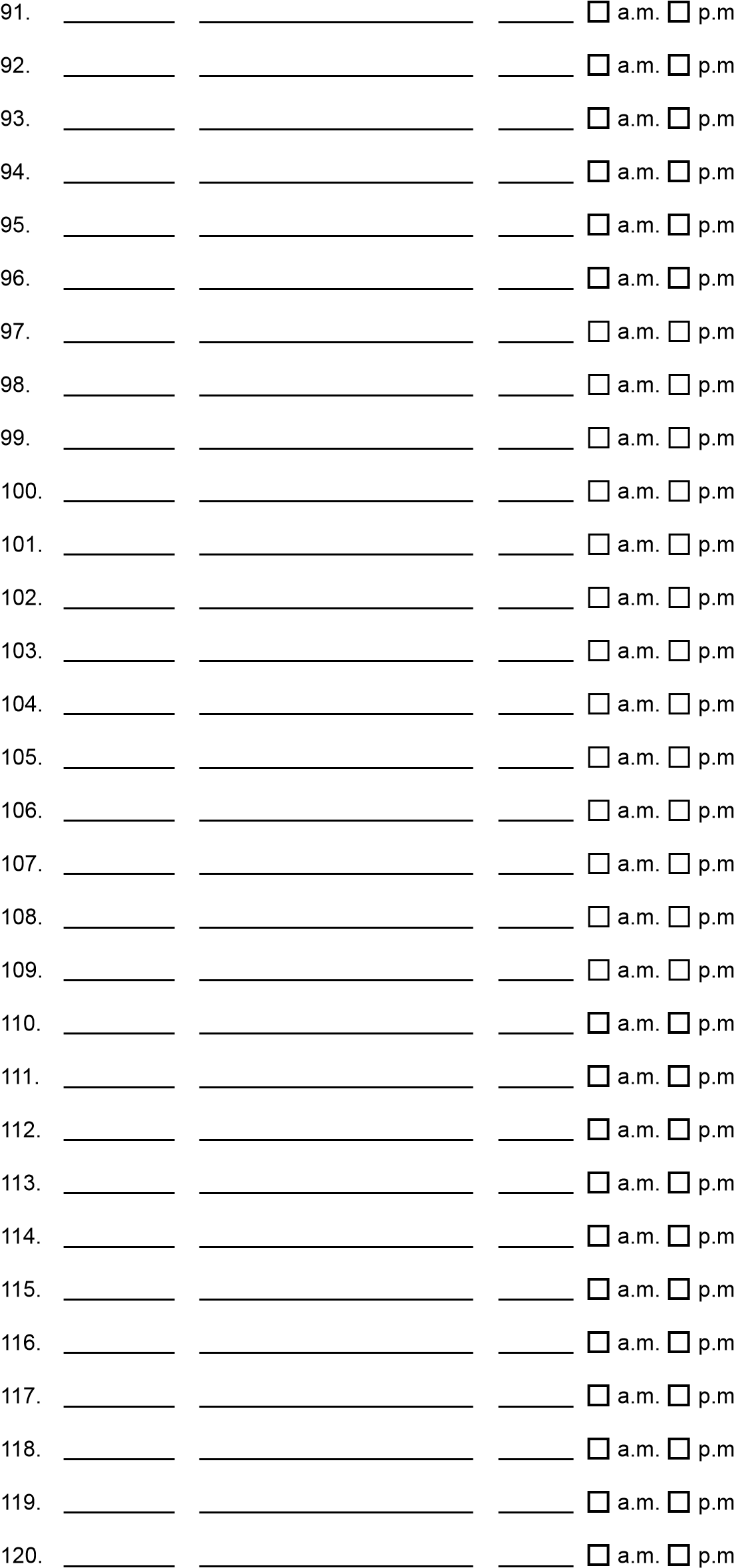 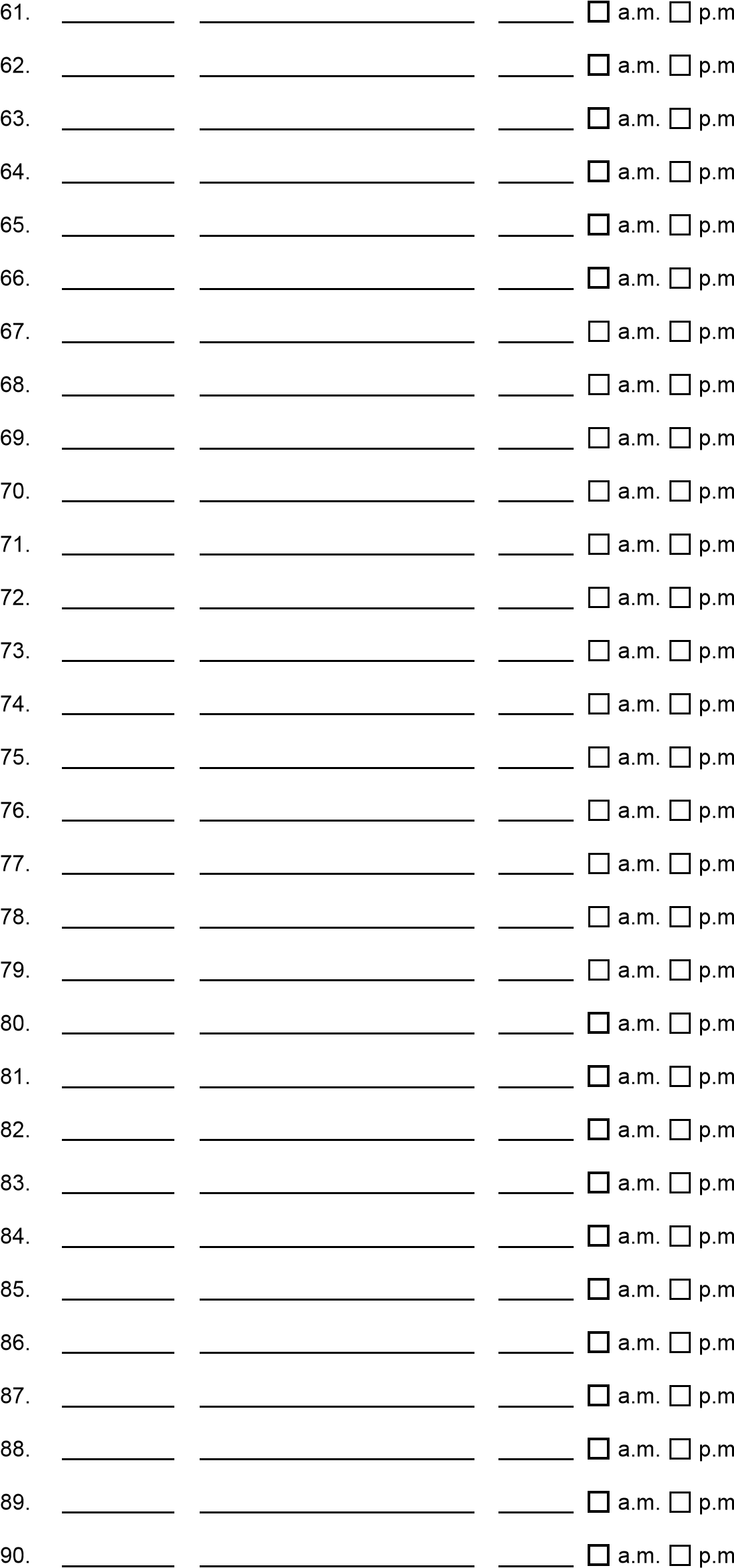 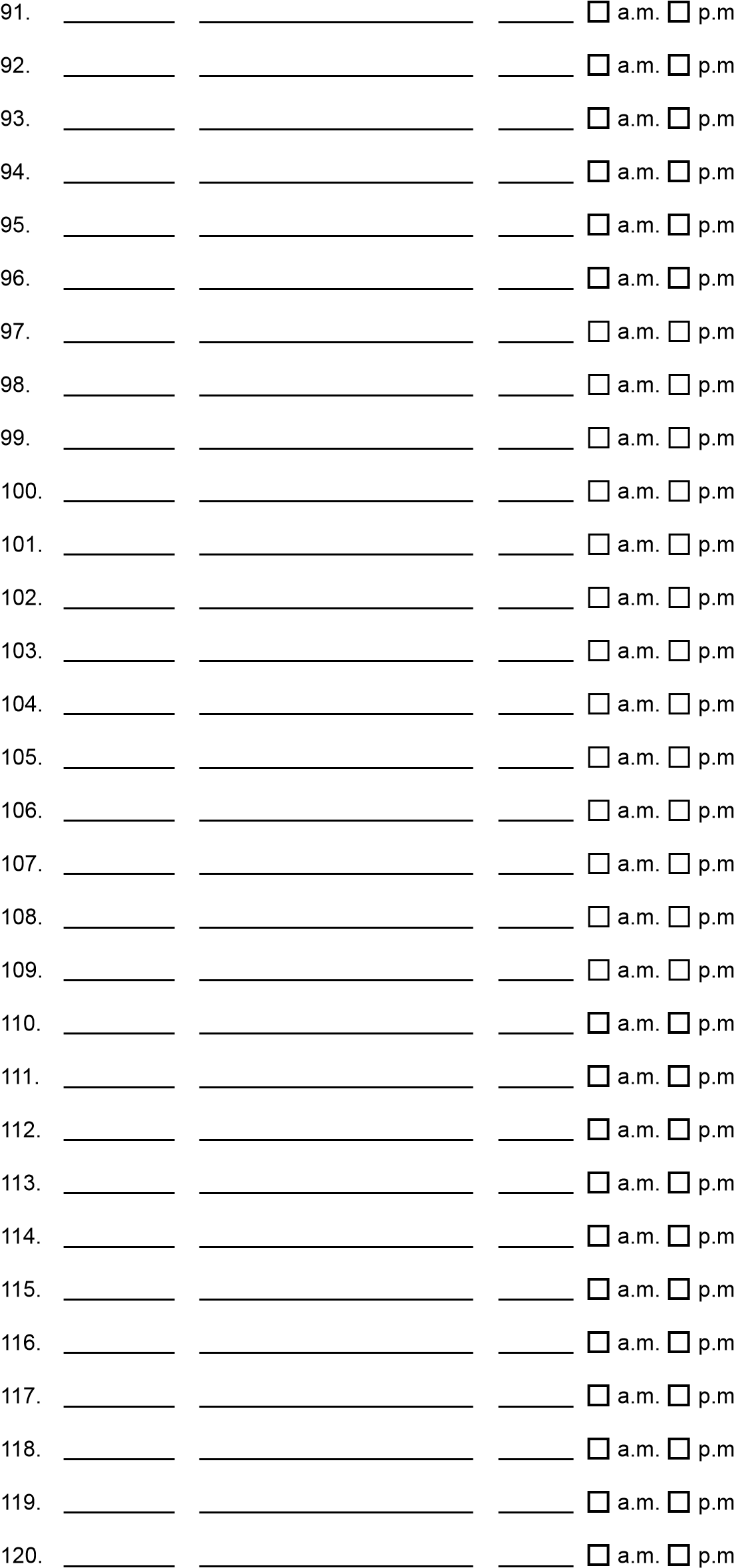 Fitness Program Award  Reimbursement RequestSubmit Claims To: Aetna  PO Box 981106  El Paso, TX 79998-1106 FAX: 1-859-455-8650 Employee Name (First, Middle, Last) Employee Name (First, Middle, Last) Date of Birth (MM/DD/YYYY) Member ID Number Employee Address (Street, City, State, ZIP Code) Employee Address (Street, City, State, ZIP Code) Employee Address (Street, City, State, ZIP Code) Employer Name              SCHOOLS HEALTH INSURANCE FUND -  Employer Name              SCHOOLS HEALTH INSURANCE FUND -  Employer Name              SCHOOLS HEALTH INSURANCE FUND -  Dependent Name(s) Gender Date of Birth (MM/DD/YYYY) Relationship to Insured 1.  M 	 F 2.  M   F 3.  M   F 4.  M   F Fitness Program Address (Street, City, State, ZIP Code) Program Attended Health Club Reimbursement and Health Education  S9451 – Exercise classes, Gym membership Date(s) Program Attended 